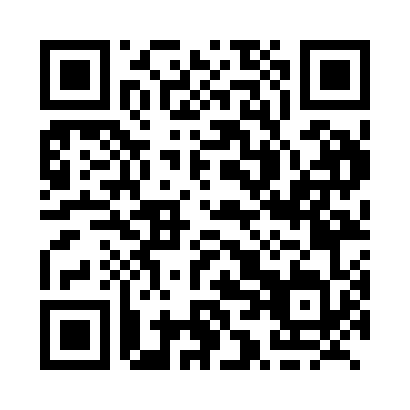 Prayer times for Oxford Mills, Ontario, CanadaMon 1 Jul 2024 - Wed 31 Jul 2024High Latitude Method: Angle Based RulePrayer Calculation Method: Islamic Society of North AmericaAsar Calculation Method: HanafiPrayer times provided by https://www.salahtimes.comDateDayFajrSunriseDhuhrAsrMaghribIsha1Mon3:255:201:076:298:5310:482Tue3:265:211:076:298:5310:473Wed3:275:221:076:298:5210:474Thu3:285:221:076:288:5210:465Fri3:295:231:076:288:5210:456Sat3:305:241:086:288:5110:447Sun3:315:241:086:288:5110:448Mon3:335:251:086:288:5010:439Tue3:345:261:086:288:5010:4210Wed3:355:271:086:288:4910:4111Thu3:365:281:086:278:4910:4012Fri3:385:281:086:278:4810:3813Sat3:395:291:096:278:4810:3714Sun3:415:301:096:268:4710:3615Mon3:425:311:096:268:4610:3516Tue3:445:321:096:268:4510:3317Wed3:455:331:096:258:4510:3218Thu3:475:341:096:258:4410:3119Fri3:485:351:096:248:4310:2920Sat3:505:361:096:248:4210:2821Sun3:515:371:096:238:4110:2622Mon3:535:381:096:238:4010:2523Tue3:555:391:096:228:3910:2324Wed3:565:401:096:228:3810:2225Thu3:585:411:096:218:3710:2026Fri3:595:421:096:208:3610:1827Sat4:015:431:096:208:3510:1628Sun4:035:441:096:198:3410:1529Mon4:045:461:096:188:3210:1330Tue4:065:471:096:188:3110:1131Wed4:085:481:096:178:3010:09